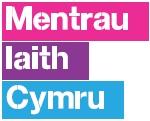 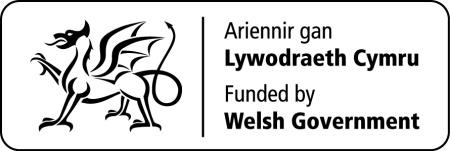 Ffurflen Gofrestru Cwrs HyfforddiantEnw’r Cwrs: ......................................................................................................................................Lleoliad: ......................................................................................................................................Dyddiad: .....................................................................................................................................Enw: .............................................................................................................................................Teitl Swydd a Menter: ............................................................................................................................................E-bost: ...........................................................................................................................................Rhif ffôn symudol:.......................................................................................................................Oes unrhyw anghenion arnoch? (e.e. hygyrchedd, cyfathrebu, deitegol) .............................................................................................................................................DARLLENWCH YR WYBODAETH ISOD CYN ARWYDDO AR Y DUDALEN NESAFCanslo eich lle ar Gwrsi. Os bydd rhaid i unrhyw un ganslo ei le / ei lle ar gwrs hyfforddiant a drefnwyd gan MIC bydd costau canlynol yn daladwy gan y Fenter Iaith y mae’r person hwnnw yn gysylltiedig â hi:15 - 10 diwrnod gwaith cyn y cwrs: £209 i 6 diwrnod gwaith cyn y cwrs: £405 diwrnod gwaith neu lai: £50ii. Rydym yn derbyn negeseuon am ganslo eich lle ar gwrs trwy e-bost.  Y cyfeiriad e-bost yw iwanhywel@mentrauiaith.cymru Absenoldeb heb RybuddOs bydd unrhyw un sydd wedi archebu lle ar gwrs hyfforddiant a drefnwyd gan MIC peidio â mynychu heb rybudd a heb reswm da caiff y Fenter Iaith mae’r person hwnnw yn gysylltiedig â hi ei hanfonebu ar gyfer y canlynol:£50 ar gyfer cwrs hyfforddiantSalwch neu Amgylchiadau EraillDeallwn fod amgylchiadau na ellir eu rhagweld weithiau’n codi.  Pe bai problem gyda chi neu aelod o staff eich Menter ynglŷn â mynychu cwrs oherwydd amgylchiadau arbennig cysylltwch â MIC cyn gynted â phosib i drafod y sefyllfa.  Gallwch gysylltu trwy e-bost iwanhywel@mentrauiaith.cymru neu dros y ffôn 01492 643 401Llofnod .......................................................	Dyddiad ....................................Dychwelwch y ffurflen hon at:iwanhywel@mentrauiaith.cymru